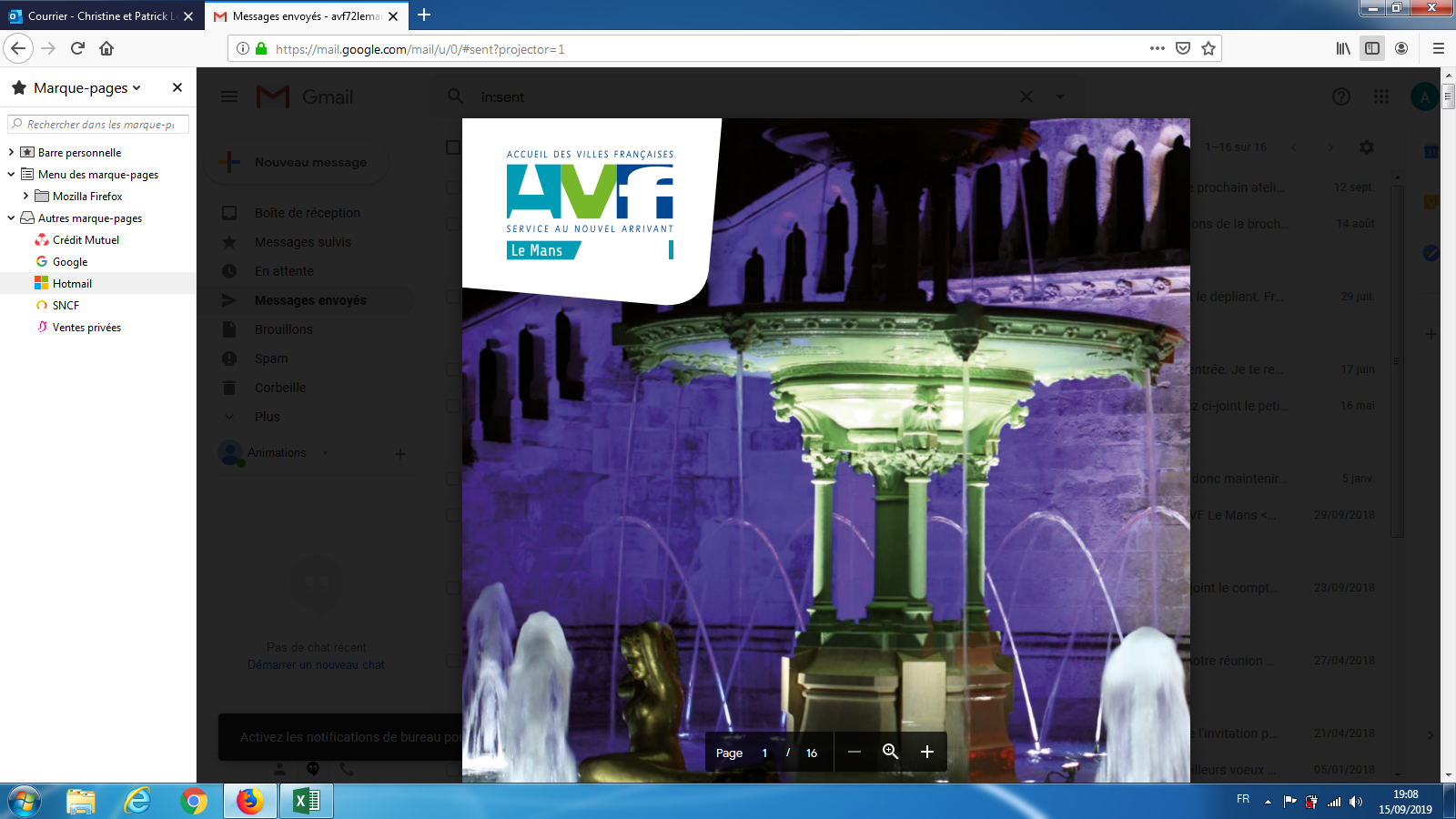 Randonnées : Septembre/Octobre/Novembre/Décembre 2023PROMENADE DU LUNDI APRES MIDI							Responsables : 	Ghislaine JOURDAIN	02.43.84.11.46	06.73.20.28.45								Jean-Jacques DUREY	02.43.29.84.80	06.84.58.65.08Rendez-vous à 14h00Promenade le lundi après-midi soit à l’ARCHE DE LA NATURE, soit aux BORDS DE L’HUISNERendez-vous parking de la Maison de quartier Edith Piaf à 14h00 (face à l’Espal)MARCHE DU MARDI APRES MIDI 				Responsable : Gérard CHARBONNIER	02.53.41.28.53 -	06.33.13.94.73 – Email : gcha94@gmail.comRendez-vous Parking Leclerc Fontenelles, route de Bonnétable (derrière station-service) – Départ 13h30MARCHE DU MERCREDI APRES MIDI- Chaque participant doit s’engager à organiser une marche.- Pour participer, contacter l’un(e) des organisateur(trices) :	 Simone CAILLARD       tél : 06,74,01,70,62						      		 Francine PHILIPPON    tél : 06,80,47,43,80								 Robert COLLIN	 tél : 06,82,12,38,63- Le programme sera envoyé par mail à chaque participant.Rappel des règles de sécurité des marches en groupes :Chaussures de randonnée indispensables, vêtement de pluie, bouteille d’eau, barres de céréales ou de fruits secsRespecter la marche sur le bas-côté et à gauche et en file indienne sur la routeLe marcheur en tête et celui en fin de groupe portent obligatoirement un gilet jauneLes marcheurs partent et arrivent ensemble, les plus rapides ralentissent ou font des pauses pour attendre les suivants. Ce sont les responsables qui règlent l’allure (notre vitesse moyenne est de 4 km/h)Certificat médical à remettre à l’accueil à l’inscription.DateLieuLieu de départKms26 septembreRUAUDINPlace de l’église1110 octobrePRUILLE LE CHETIFPrès  de l’église1124 octobreCHANGECarrefour de Bois Martin107 novembreSARGE LES LE MANSPlace de l’église1021 novembreSAINT GEORGES DU BOISPlace de l’église9,55 décembreYVRE L EVEQUEAire bord de l’Huisne (départ rando)10,5